HAAGSE SUMMERSCHOOLFACE YOUR FEARSvoor studentenexamenstress, faalangst, keuzestress,  presentatie-angst...Overwin je angst(en) en krijg meer zelfvertrouwen deze zomer tijdens de drie-daagse Summerschool bij GRIP studiebegeleiding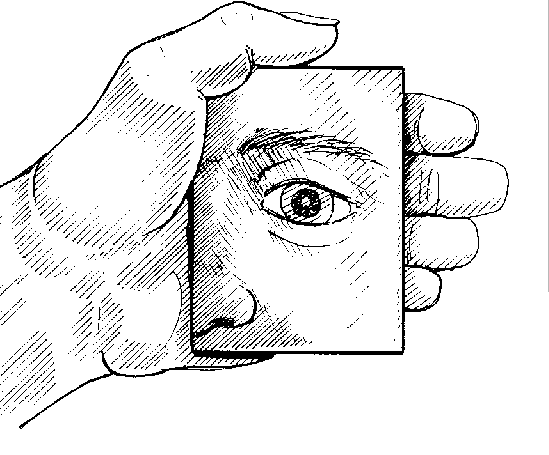 Kleine groep, persoonlijke aandacht, terugkomdag in september(3 en 24 augustus, 28 september 2017: 13.00-16.30/249 euro)Voor info en aanmelding: info@gripstudiebegeleiding.nl, tel: 070-3242728